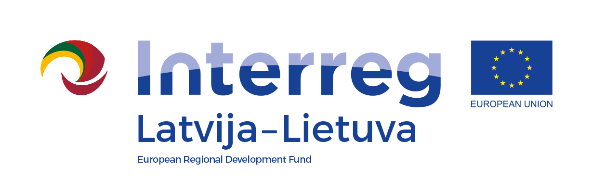 D.T2.4.1AGENDA01.10.2019
Pakruojis Culture Center, Vienybės square 1, PakruojisContact person in Pakruojis District Municipality Administration:Daiva Rutkevičienė, Deputy project manager Tel. No. +370 421 69074, +370 687 21005, e-mail daiva.rutkeviciene@pakruojis.ltProject partners: 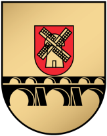 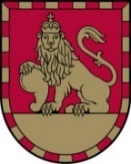 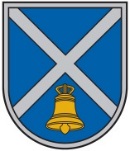 9.00 – 10.00Arrival, registration10.00 – 10.10Musical greeting of Klovainiai Youth Center with intellectual disabilities10.10 – 10.30Greetings from project partners10.30 – 10.40Performance of Seniors dance group “Magnolia” from Rundale Municipality, Latvia10.40 – 10.50Performance of Drama Therapy Group from Rundale Municipality, Latvia10.50 – 11.10Performance of Iecava Senior dance group “Bumblebee”, Latvia11.10 – 11.30Pakruojis seniors choir performance11.30 – 12.30Discussions at the cup of tea (coffee)12.30 – 13.00Sightseeing tour to Pakruojis synagogue, Kranto street 8, Pakruojis13.00 – 14.00Sightseeing tour to Pakruojis manour